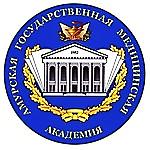 ДНЕВНИК  ОРДИНАТОРАФ.И.О. __________________________________________________Кафедра _________________________________________________Специальность ___________________________________________				код, наименованиеФорма обучения: очнаяНачало обучения:«01» сентября 20__ г.Окончание обучения:«31»  августа   20__г.Благовещенск20___г.ПРАВИЛА  ВЕДЕНИЯ  ДНЕВНИКАДневник ординатора  предназначен для учета и анализа выполненной работы в соответствии с разделами программы ординатуры.Дневник ординатора состоит из двух разделов. Первый - учетный раздел, в котором помесячно фиксируется выполненная работа, перечень изученной литературы, участие в практических конференциях, семинарах. Второй - отчетный раздел, включающий в себя сводные данные о проделанной работе за период ординатуры. В дневнике фиксируется лечебная, общественная работа, участие в больничных конференциях, заседаниях обществ, санитарно-просветительная работа и т.д.Дневник ведется ежедневно, руководитель ординатора еженедельно проверяет записи в дневнике, если есть необходимость - вносит поправки, делает замечания и расписывается в них. При составлении списка прочитанной литературы указать: фамилию автора, его инициалы, полное название книги или статьи в журнале, том, номер, страницы; издательство, место и год издания.Дневник ординатора - документ, подтверждающий объем выполненной ординатором работы. В конце цикла дневник подписывается зав. отделением и преподавателем кафедры. По окончании прохождения ординатуры подписывается куратором ординатора и заведующим кафедрой.По окончании ординатуры заполненный ординатором и подписанный куратором ординатора и заведующим кафедрой дневник предоставляется в деканат.ЦЕЛЕВЫЕ  УСТАНОВКИ   Программы ординатуры реализуются в целях создания обучающимся, условий для приобретения необходимого для осуществления профессиональной деятельности уровня знаний, умений и навыков, а также квалификации, позволяющей занимать определенные должности медицинских работников, фармацевтических работников. Обучение по программе ординатуры осуществляется в очной форме обучения.Срок получения образования по программе ординатуры, включая каникулы, предоставляемые после прохождения государственной итоговой аттестации, вне зависимости от применяемых образовательных технологий, составляет 2 года. Объем программы ординатуры составляет 120 зачетных единиц (далее - з.е.).Объем программы ординатуры в очной форме обучения, реализуемый за один учебный год, составляет 60 з.е.В результате освоения программы ординатуры у выпускника должны быть сформированы универсальные и профессиональные компетенции. Подготовка ординаторов проводится в соответствие с планом подготовки ординатора, разработанному на основании рабочих программ и учебных планов, подготовленных на основе Федеральных государственных требований по специальностям.При осуществлении образовательной деятельности по программе ординатуры организация обеспечивает:проведение учебных занятий по дисциплинам (модулям) в форме лекций, семинаров, консультаций, практических занятий;проведение практик;проведение контроля качества освоения программы ординатуры посредством текущего контроля успеваемости, промежуточной аттестации обучающихся и итоговой (государственной итоговой) аттестации обучающихся.СТРУКТУРА ОРДИНАТУРЫ*- Одна зачетная единица соответствует 36 академическим часам продолжительностью 45 минут. ** - Максимальный объем учебной нагрузки ординатора, включающий все виды аудиторной и внеаудиторной (самостоятельной) учебной работы, составляет 54 академических часа в неделю. Из них 36 акад. часов отводится на аудиторную работу, а 18 акад. часов – на внеаудиторную самостоятельную работу.  ИНДИВИДУАЛЬНЫЙ ПЛАН ОБУЧЕНИЯ ОРДИНАТОРАПервый курс обученияБ1. Специальная дисциплина…Ответственный за подготовку ординатора   _____________________/____________________/                                                                                                                 (ФИО / подпись)«___» _____________ 20__годБ 1. Б2  Педагогика  (базовая часть)* - где: Л- лекция, П- практическое занятие, С- семинарБ 1. Б3  Организация здравоохранения и общественное здоровье  (базовая часть)* - где: Л- лекция, П- практическое занятие, С- семинарВторой курс обученияБ1. Специальная дисциплинаОтветственный за подготовку ординатора   _____________________/____________________/                                                                                                                 (ФИО / подпись)«___» _____________ 20__годБ 1. Б4  Медицина чрезвычайных ситуаций  (базовая часть)              Гигиена и эпидемиология чрезвычайных ситуаций  * - где: Л- лекция, П- практическое занятие, С- семинарБ 1. Б5  Патология  (базовая часть)              Микробиология* - где: Л- лекция, П- практическое занятие, С- семинарОТМЕТКИ О ПОСЕЩЕНИИ  АУДИТОРНЫХ ЗАНЯТИЙПО МОДУЛЯМ  ПОДГОТОВКИБЛОК 1. ДИСЦИПЛИНЫ (МОДУЛИ)Б 1. Б1  Специальная дисциплина  (базовая часть)* - где: Л- лекция, П- практическое занятие, С- семинарБ 1. В. ОД  Обязательные дисциплины (вариативная  часть)________________________________________________________________________________________________________________________Преподаватель______________________________________________________Б 1. В. ОД  Обязательные дисциплины (вариативная  часть)_____________________________________________________________________________________________________________________________________________Преподаватель________________________________________________________Б 1.  В. ДВ  Дисциплина по выбору (вариативная часть)______________________________________________________(наименование программы)______________________________________________________Ответственный за подготовку ординатора   _____________________/____________________/                                                                                                                 (ФИО / подпись)«___» _____________ 20__год Б 1.  В. ДВ  Дисциплина по выбору (вариативная часть)______________________________________________________(наименование программы)______________________________________________________Ответственный за подготовку ординатора   _____________________/____________________/                                                                                                                 (ФИО / подпись)«___» _____________ 20__год БЛОК 2. ПРАКТИКИБ2. 1 ПРОИЗВОДСТВЕННАЯ (КЛИНИЧЕСКАЯ) БАЗОВАЯ ПРАКТИКАСтационар________________________________________________________Профиль отделения _____________________________________________________Срок работы   «____»  «___________» 20     г.    по  « ____» « ___________»  20      г.Количество учебных часов ___________Заведующий отделением ______________________________/_________________/ 						 		(подпись)			(Ф.И.О.)Стационар________________________________________________________Профиль отделения _____________________________________________________Срок работы   «____»  «___________» 20     г.    по  « ____» « ___________»  20      г.Количество учебных часов ___________Заведующий отделением ______________________________/_________________/ 						 		(подпись)			(Ф.И.О.)Стационар________________________________________________________Профиль отделения _____________________________________________________Срок работы   «____»  «___________» 20     г.    по  « ____» « ___________»  20      г.Количество учебных часов ___________Заведующий отделением ______________________________/_________________/ 						 		(подпись)			(Ф.И.О.)Стационар________________________________________________________Профиль отделения _____________________________________________________Срок работы   «____»  «___________» 20     г.    по  « ____» « ___________»  20      г.Количество учебных часов ___________Заведующий отделением ______________________________/_________________/ 						 		(подпись)			(Ф.И.О.)Стационар________________________________________________________Профиль отделения _____________________________________________________Срок работы   «____»  «___________» 20     г.    по  « ____» « ___________»  20      г.Количество учебных часов ___________Заведующий отделением ______________________________/_________________/ 						 		(подпись)			(Ф.И.О.) Поликлиника______________________________________________________Срок работы   «____»  «___________» 20     г.    по  « ____» « ___________»  20      г.Количество учебных часов ___________Заведующий отделением ______________________________/_________________/ 						 		(подпись)			(Ф.И.О.)Поликлиника______________________________________________________Срок работы   «____»  «___________» 20     г.    по  « ____» « ___________»  20      г.Количество учебных часов ___________Заведующий отделением ______________________________/_________________/ 						 		(подпись)			(Ф.И.О.)Поликлиника______________________________________________________Срок работы   «____»  «___________» 20     г.    по  « ____» « ___________»  20      г.Количество учебных часов ___________Заведующий отделением ______________________________/_________________/ 						 		(подпись)			(Ф.И.О.)Поликлиника______________________________________________________Срок работы   «____»  «___________» 20     г.    по  « ____» « ___________»  20      г.Количество учебных часов ___________Заведующий отделением ______________________________/_________________/ 						 		(подпись)			(Ф.И.О.)ОСК______________________________________________________Срок работы   «____»  «___________» 20     г.    по  « ____» « ___________»  20      г.Количество учебных часов ___________Преподаватель ______________________________/_________________/ 						 		(подпись)			(Ф.И.О.)Б2. 2 ПРОИЗВОДСТВЕННАЯ (КЛИНИЧЕСКАЯ) ВАРИАТИВНАЯ ПРАКТИКА__________________________________________________(наименование программы)__________________________________________________Место проведения практики_______________________________________________Срок работы   «____»  «___________» 20     г.    по  « ____» « ___________»  20      г.Количество учебных часов ___________Заведующий отделением /куратор______________________________/_________________/ 						 		(подпись)			(Ф.И.О.)Самостоятельная работаПрочитано и реферировано литературы2.Участие в работе научно-практических конференций, съездов, клинических разборах, мастер-классах3. Дежурства  Итоговый отчет по практическим навыкам, освоенных в период обученияПервый год обученияРуководитель подготовки ординаторов __________________/__________________/                                                                   	 		                                                                          (подпись)			(Ф.И.О.)Второй  год обученияРуководитель подготовки ординаторов __________________/__________________/                                                                   	 		                                                                          (подпись)			(Ф.И.О.)ИТОГОВАЯ   ХАРАКТЕРИСТИКА_______________________________________________________________________________________________________________________________________________________________________________________________________________________________________________________________________________________________________________________________________________________________________________________________________________________________________________________________________________________________________________________________________________________________________________________________________________________________________________________________________________________________________________________________________________________________________________________________________________________________________________________________________________________________________________________________________________________________________________________________________________________________________________________________________________________________________________________________________________________________________________________________________________________________________________________________________________________________________________________________________________________________________________________________________________________________________________________________________________________________________________________«_____» ____________________201_г.Заведующий кафедрой  ________________________________/__________________/						 		(подпись)			(Ф.И.О.)Руководитель подготовки ординаторов __________________/__________________/                                                                   Структура программы ординатурыСтруктура программы ординатурыОбъем программы ординатуры в з.е.Блок 1Дисциплины (модули)45Базовая часть36Вариативная часть9Блок 2Практики72Блок 2Базовая часть 64Блок 2Вариативная часть8Блок 3Государственная итоговая аттестация3Блок 3Базовая часть3Объем программы ординатурыОбъем программы ординатуры120№Наименование модулейПродолжи-тельность циклаКоличествочасовБаза прохождения12345Теоретическая подготовка1Пульмонология01.09.16.-01.10.16      144      АОКБ11.Пневмонии12.13.……№п/пТематика занятийВид занятий*Дата1234№п/пТематика занятийВид занятий*Дата1234№Наименование модулейПродолжи-тельность циклаКоличест-вочасовБаза прохожде-ния12345Теоретическая подготовка111.12.13.……№п/пТематика занятийВид занятий*Дата1234№п/пТематика занятийВид занятий*Дата1234№п/пТематика занятийВид занятий*Дата1234…№п/пТематика занятийВид занятий*Дата1234№п/пТематика занятийВид занятий*Дата1234№п/пТематика занятийВид занятийДата…№п/пТематика занятийВид занятийДата…Данные о пациенте(инициалы, пол, возраст)ДиагнозМанипуляции…Данные о пациенте(инициалы, пол, возраст)ДиагнозМанипуляции…Данные о пациенте(инициалы, пол, возраст)ДиагнозМанипуляции…Данные о пациенте(инициалы, пол, возраст)ДиагнозМанипуляции…Данные о пациенте(инициалы, пол, возраст)ДиагнозМанипуляции…Данные о пациенте(инициалы, пол, возраст)ДиагнозМанипуляции…Данные о пациенте(инициалы, пол, возраст)ДиагнозМанипуляции…Данные о пациенте(инициалы, пол, возраст)ДиагнозМанипуляции…Данные о пациенте(инициалы, пол, возраст)ДиагнозМанипуляции…Тема занятияФормируемые профессиональные  умения  и навыка  Уровень усвоения(знаю+, умею++, владею+++)…Данные о пациенте(инициалы, пол, возраст)ДиагнозМанипуляции…№Название, авторы, год издания, количество страницДатаТемаДатаОтделениеНозологии, манипуляцииПодпись дежурного врача /куратора…№ п/пНаименование практического навыка ординатораУровень освоенияУровень освоенияУровень освоения№ п/пНаименование практического навыка ординатораСамо-стоя-тельноАссис-тирова-ниеНа-блюде-ние1.Ведение медиц. документации, в том числе:Заполнение и ведение клинической истории болезни, выписки из истории болезни.Заполнение и ведение медицинской документации в поликлинике: амбулаторной карты Ф-025; статистического талона Ф-025/у; направления на госпитализацию Ф-28.Заполнение листа нетрудоспособности.Заполнение санаторно-курортной карты Ф-072/у.Выписка рецептов на наркотические и наркосодержащие препараты.Медико-социальная экспертиза: направление на МСЭ.…2.Манипуляции(пункции, блокады, репозиции, наложение вытяжения, иммобилизации и т.. д. )3.Операции (для хирургических специальностей)…№ п/пНаименование практического навыка ординатораУровень освоенияУровень освоенияУровень освоения№ п/пНаименование практического навыка ординатораСамо-стоя-тельноАссис-тирова-ниеНа-блюде-ние1.Ведение медиц. документации, в том числе:2.Манипуляции3.Операции